CÂMARA MUNICIPAL DE SANTA BÁRBARA D’OESTE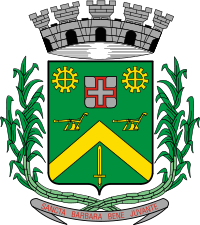 “Palácio 15 de Junho”Gabinete do Vereador CARLOS FONTES“Posso todas as coisas Naquele que me fortalece”(Felipenses cap. 4 ver. 13)REQUERIMENTO Nº 850/2011.De Pesar“Voto de Pesar pelo passamento do Senhor Orlando Pedro de Alcântara, ocorrido recentemente”.		Senhor Presidente,REQUEIRO à Mesa, na forma regimental, depois de ouvido o Plenário, registrar  de Pesar pelo falecimento do Senhor Orlando Pedro de Alcântara, Ocorrido às 13:15h do dia 07 de dezembro de 2011.                     O senhor Orlando Pedro de Alcântara, contava com 62 (sessenta e dois) anos de idade, era viúvo de Maria Madalena Gonzaga de Alcantara, deixando os filhos: Vagner e Raquel. O sr. Orlando, residia à rua 23 de Maio, 35, no bairro 31 de Março.          Seu passamento deixou nos corações de seus familiares e amigos um vazio, que demorará a ser preenchido, mas a certeza de que ela está com o nosso Deus Todo Poderoso, nos dá forças para prosseguir, na esperança de um dia nos encontrarmos na Glória. Que Deus esteja presente nesse momento de separação e dor, para lhes dar força e consolo a toda família.É, pois, este Voto, através da Câmara de Vereadores, em homenagem póstuma e em sinal de solidariedade.  Plenário “Dr. Tancredo Neves”, em 08 de dezembro de 2011.CARLOS FONTES-Vereador - PSD